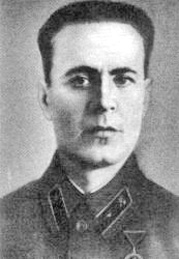 Константи́н Серге́евич Засло́нов (25 декабря 1909 (7 января 1910) Осташков, Тверская губерния, Российская империя — 14 ноября 1942, д. Куповать Витебской обл., Белоруссия) — советский партизан, герой Великой Отечественной войны. Командир партизанского отряда и бригады, с октября 1942 командующий всеми партизанскими силами оршанской зоны.Родился в семье рабочего 7 января 1910 года (по новому стилю).В 1930 году окончил Великолукскую железнодорожную профтехшколу. С 1935 помощник начальника паровозного депо Новосибирска, с 1937 начальник паровозного депо станции Рославль, с 1939 — паровозного депо Орша. В начале войны при подходе немецких войск к Орше эвакуировался в Москву и работал в депо им. Ильича.В октябре 1941 по собственной просьбе был отправлен в тыл врага в составе группы железнодорожников. Партизанский псевдоним — «Дядя Костя». Создал подпольную группу, участники которой путём применения «угольных мин» (мины, замаскированные под каменный уголь) за три месяца подорвали 93 немецких паровоза.Ввиду угрозы ареста в марте 1942 года Заслонов с группой покинул Оршу и организовал партизанский отряд, который провёл ряд успешных боевых рейдов в районе Витебск — Орша — Смоленск, уничтожив большое количество вражеских солдат и техники.В мае 1942 г. адъютантом К. С. Заслонова становится юный подпольщик Тимофей Докутович, 13 августа 1942 года Тимофей погиб закрывая Константина Заслонова от пуль в бою при д.Горбово.14 ноября 1942 года Константин Заслонов геройски погиб в бою с карательным отрядом у д. Куповать Сенненского района.